Verse 1I look around the worldIt seems we’re in a raceWhy does it have to be Such a complicated placeI listen to the newsYou know it makes me sadThose crazy politiciansDriving people madThey take away the treesThey take away the landDestroying all the forestsIt’s hard to understandThey’re drilling for more oilEvery single dayWe turn it into plasticAnd throw it all awayWhat kind of world are we trying to make?What kind of World are we trying to make?ChorusIs this the way we want everything to beIs this the future that we really, really want to seeOr can we learn to dance a different kind of dance todayGive ourselves a chance …Find ourselves a better way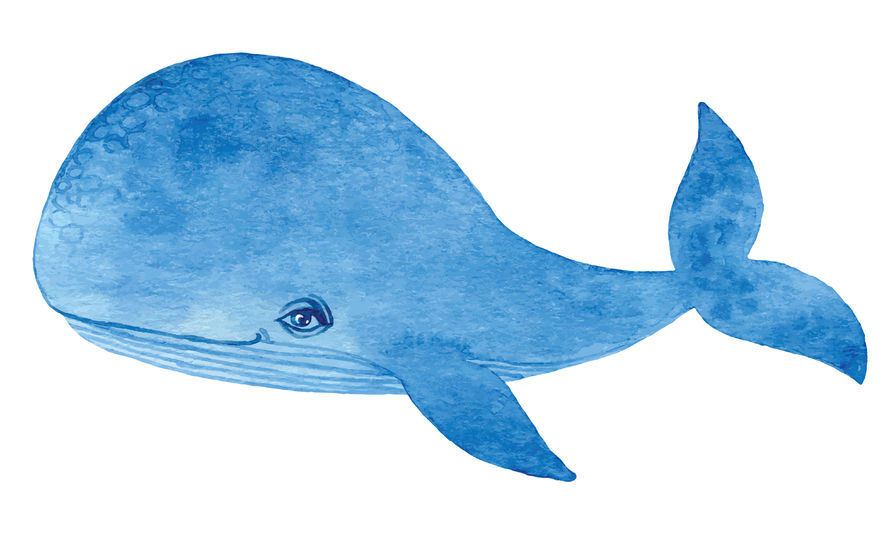 Verse 2All these smoky chimneysThey’re messing up the airThe climate keeps on changingDoes anybody careThe beauty of our planetIt’s just a distant dreamThey’re poisoning the riversThey’re poisoning the streamsThe Piper plays his tuneAnd we all dance alongThere is no real rhythmThere is no real songWe need some different music And learn to dance againWe’re lost out in the wildernessSleep walking ‘til the endWhat kind of world are we trying to make?What kind of World are we trying to make?ChorusIs this the way we want everything to beIs this the future that we really,  really want to seeOr can we learn to dance a different kind of dance todayGive ourselves a chance …Find ourselves a better wayOutroWe’re gonna find a better way to …dayWe’re gonna find a better way to …dayWe’re gonna find a better way to …dayWe’re gonna find a better way!